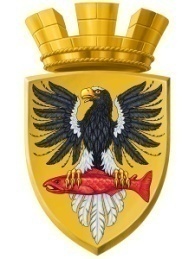                           Р О С С И Й С К А Я   Ф Е Д Е Р А Ц И ЯКАМЧАТСКИЙ КРАЙП О С Т А Н О В Л Е Н И ЕАДМИНИСТРАЦИИ ЕЛИЗОВСКОГО ГОРОДСКОГО ПОСЕЛЕНИЯот   14.  10.  2019					№  1085  -п          г. ЕлизовоРуководствуясь ч.12 ст.43, ст. 46 Градостроительного кодекса Российской Федерации, пунктом 20 части 1 статьи 14 Федерального закона от 06.10.2003 № 131-ФЗ «Об общих принципах организации местного самоуправления в Российской Федерации», Уставом Елизовского городского поселения, согласно  постановлению администрации Елизовского  городского поселения от 06.08.2019 № 815-п «Об утверждении изменений в градостроительную документацию по проекту планировки и межевания на застроенную территорию в кадастровом квартале 41:05:0101003 Елизовского городского поселения», на основании заявления Бахова Н.М., ПОСТАНОВЛЯЮ:Внести  в изменения в градостроительную документацию по проекту планировки и межевания на застроенную территорию в кадастровом квартале 41:05:0101003 Елизовского городского поселения, утвержденную постановлением  администрации Елизовского городского поселения от 06.08.2019 № 815-п,  следующие изменения: 1.1 в перечне видов разрешенного использования земельных участков, образуемых путем перераспределения приложения В, строку 57 изложить в следующей  редакции:  «»;  в ведомости  координат земельных участков, образуемых путем перераспределения приложения В,  строку образуемый земельный участок 056 изложить в следующей редакции:«Образуемый земельный участок  056      »;1.3 перечень видов разрешенного использования образуемых земельных участков, относящихся к имуществу общего пользования приложения Г,  дополнить строкой следующего содержания: «»;    ведомость координат поворотных точек образуемых земельных участков, относящихся  к имуществу общего пользования приложения Г, дополнить строкой следующего содержания:«Образуемый земельный участок с условным номером  063      ».Управлению архитектуры и градостроительства администрации Елизовского городского поселения направить экземпляр настоящего постановления в ФГБУ «ФКП Росреестра» по Камчатскому краю. Муниципальному казенному учреждению «Служба по обеспечению деятельности администрации Елизовского городского поселения» опубликовать (обнародовать) настоящее постановление в средствах массовой информации и разместить в информационно - телекоммуникационной сети «Интернет» на официальном сайте  администрации Елизовского городского поселения.Настоящее постановление вступает в силу после его официального опубликования (обнародования).Контроль за исполнением настоящего постановления возложить на  заместителя Главы  администрации Елизовского городского поселения.Глава администрации Елизовского городского поселения                                             Д.Б. ЩипицынО внесении изменений в постановление  администрации Елизовского городского поселения от 06.08.2019 № 815-п «Об утверждении изменений в градостроительную документацию по проекту планировки и межевания на застроенную территорию в кадастровом квартале 41:05:0101003 Елизовского городского поселения» 56для индивидуального жилищного строительства1011НомерДир.уголДлинаX,мY,мн2575726,921393481,50н1575732,001393481,906575749,131393523,007575752,971393536,708575721,391393534,009575722,841393519,80н2575726,921393481,50063Земельные участки (территории) общего пользования 3НомерДир.уголДлинаX,мY,м1575726,971393480,982575731,811393481,45н1575732,001393481,91н2575726,921393481,481575726,971393480,98